KVAČICEZa ovu aktivnost potreban vam je materijal koji imate kod kuće (špaga, kvačice, papir, odjeća). Od papira izrežite majice, hlače, čarape i ostale odjevne predmete (koje možete zajedno obojati, ukrasiti) ili možete uzeti konkretne predmete (npr. čarape) koje učenik mora uz pomoć kvačica objesiti na improvizirani štrik (npr. špaga razvučena između dva stolca). 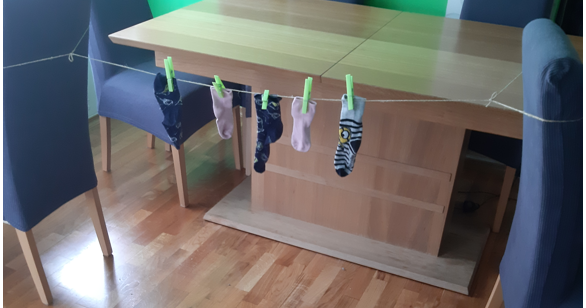 